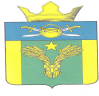 АдминистрацияМайоровского сельского поселенияКотельниковского муниципального районаВолгоградской области404374 Волгоградская область, х.Майоровский. Тел. 7-22-44, факс 7-22-44ИНН – 3413008871, КПП – 341301001,БИК 041806001, ОГРН 1053458080972ПОСТАНОВЛЕНИЕ от 07.07.2020г.                                             № 22                   Об отмены постановления администрации Майоровского сельскогоПоселения Котельниковского муниципального района Волгоградской области № 95 от 07.12.2016гОб утверждении Порядка формирования, утверждения и ведения планов закупок товаров, работ, услуг для обеспечения муниципальных нужд Майоровского сельского поселения Котельниковского муниципального района Волгоградской области В соответствии с частью 5 статьи 17 Федерального закона от 05 апреля . №44-ФЗ «О контрактной системе в сфере закупок товаров,.работ, услуг для обеспечения государственных и муниципальных нужд» и постановлением Правительства Российской Федерации от 21 ноября . №1043 «О требованиях к формированию, утверждению и ведению планов закупок товаров, работ, услуг для обеспечения нужд субъекта Российской Федерации и муниципальных нужд, а также требованиях к форме планов закупок товаров, работ, услуг», руководствуясь Уставом Майоровского сельского поселения Котельниковского муниципального района Волгоградской области, администрация Майоровского сельского поселенияПОСТАНОВЛЯЕТ:1.Постановления администрации Майоровского сельского поселения Котельниковского муниципального района Волгоградской области  № 95 от 07.12.2016гОб утверждении Порядка формирования, утверждения и ведения планов закупок товаров, работ, услуг для обеспечении муниципальных нужд Майоровского сельского поселения Котельниковского муниципального района Волгоградской области  Порядок формирования, утверждения и ведения планов закупок товаров, работ, услуг для обеспечения муниципальных нужд Майоровского сельского поселения Котельниковского муниципального района Волгоградской области (далее именуется – Порядок) –считать утратившим силу2.    Контроль за исполнением настоящего постановления оставляю за собой.3. Настоящее постановление вступает в силу со дня подписания и подлежит официальному обнародованию.АдминистрацияМайоровского сельского поселенияКотельниковского муниципального районаВолгоградской области404374 Волгоградская область, х.Майоровский. Тел. 7-22-44, факс 7-22-44ИНН – 3413008871, КПП – 341301001,БИК 041806001, ОГРН 1053458080972ПОСТАНОВЛЕНИЕ от 07.07.2020г.                                             № 22                   Об отмены постановления администрации Майоровского сельскогоПоселения Котельниковского муниципального района Волгоградской области № 95 от 07.12.2016гОб утверждении Порядка формирования, утверждения и ведения планов закупок товаров, работ, услуг для обеспечения муниципальных нужд Майоровского сельского поселения Котельниковского муниципального района Волгоградской области В соответствии с частью 5 статьи 17 Федерального закона от 05 апреля . №44-ФЗ «О контрактной системе в сфере закупок товаров,.работ, услуг для обеспечения государственных и муниципальных нужд» и постановлением Правительства Российской Федерации от 21 ноября . №1043 «О требованиях к формированию, утверждению и ведению планов закупок товаров, работ, услуг для обеспечения нужд субъекта Российской Федерации и муниципальных нужд, а также требованиях к форме планов закупок товаров, работ, услуг», руководствуясь Уставом Майоровского сельского поселения Котельниковского муниципального района Волгоградской области, администрация Майоровского сельского поселенияПОСТАНОВЛЯЕТ:1.Постановления администрации Майоровского сельского поселения Котельниковского муниципального района Волгоградской области  № 95 от 07.12.2016гОб утверждении Порядка формирования, утверждения и ведения планов закупок товаров, работ, услуг для обеспечении муниципальных нужд Майоровского сельского поселения Котельниковского муниципального района Волгоградской области  Порядок формирования, утверждения и ведения планов закупок товаров, работ, услуг для обеспечения муниципальных нужд Майоровского сельского поселения Котельниковского муниципального района Волгоградской области (далее именуется – Порядок) –считать утратившим силу2.    Контроль за исполнением настоящего постановления оставляю за собой.3. Настоящее постановление вступает в силу со дня подписания и подлежит официальному обнародованию.Глава Майоровскогосельского поселения А.В.Попов